DANCE CLASSES RISK ASSESSMENTCARRIED OUT BY: mobile phone no.: Complete the following table:1. Rate each risk’s severity on scale from: Negligible (N), Low risk (L), Moderate risk (M), Severe (S), Very severe (V)2. Rate each risk’s likelihood on scale from: Very unlikely (VU), Unlikely (U), Possible (P), Likely (L), Very likely (VL)3. Determine the risk factor from the table overleaf.HazardBack and Muscle InjuryPresent?SeverityLikelihoodRiskFactor123456YESLLLU333333Cuts, bruises, breaks, strains, grazesFainting/passing out (from heat/exhaustion)Electric shocks from equipmentSlipping on liquid spillsYESYESYESYESYESUUPUUMLChoking on foodLRisk Factor:Very UnlikelyUnlikelyPossibleLikelyVery LikelyVery severeSevereModerateSlight3221143221433225333255333NegligibleAction to take:54321Very severeSevereModerate RiskLow RiskTake immediate actionHigh priorityProgram for actionAction may be requiredProbably acceptableNegligibleRisks identified:Hazard no:Description1Risk Factor (1-5)3Back and muscle injuryPerson(s) exposedAction to takeTeacher, DancersTeachers are trainedEveryone to warm up thoroughlyDancers are given moves suitable to their age and abilityHazard no:Description2Risk Factor (1-5)3Cuts, bruises, breaks, strains, grazesPerson(s) exposedAction to takeTeacher, DancersChildren to be supervised at all times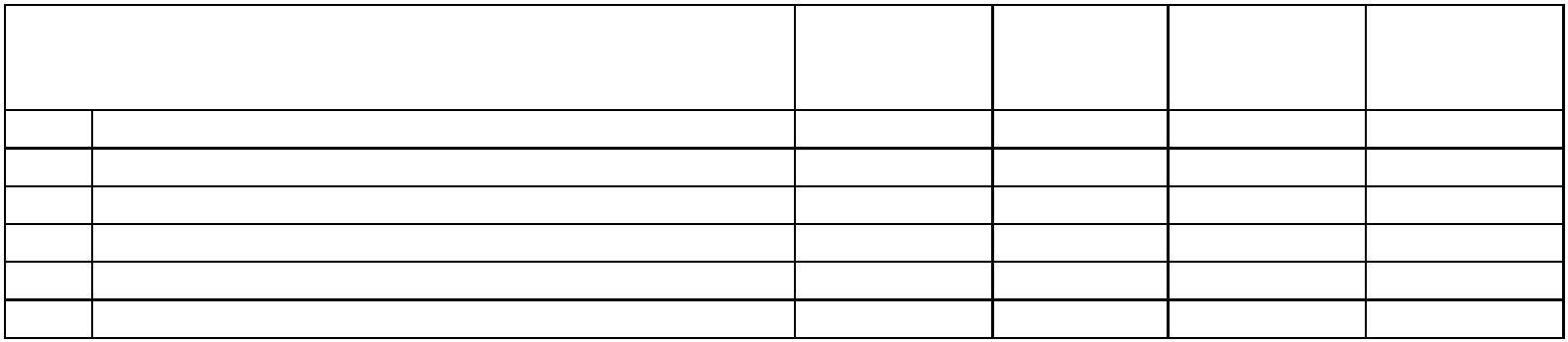 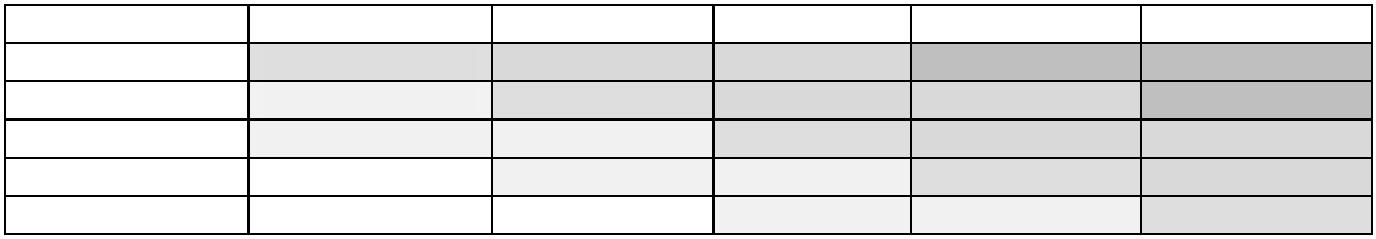 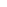 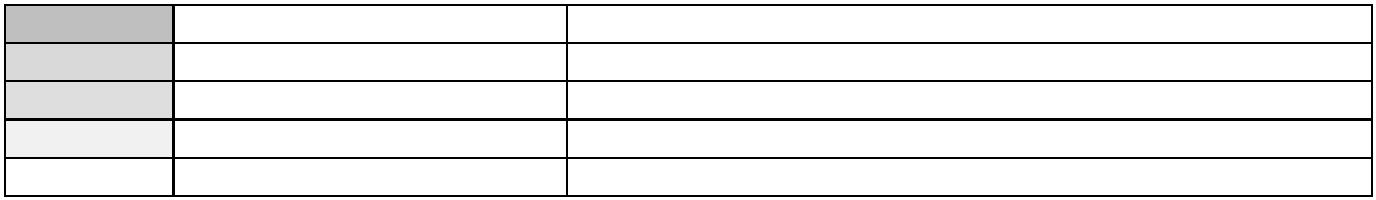 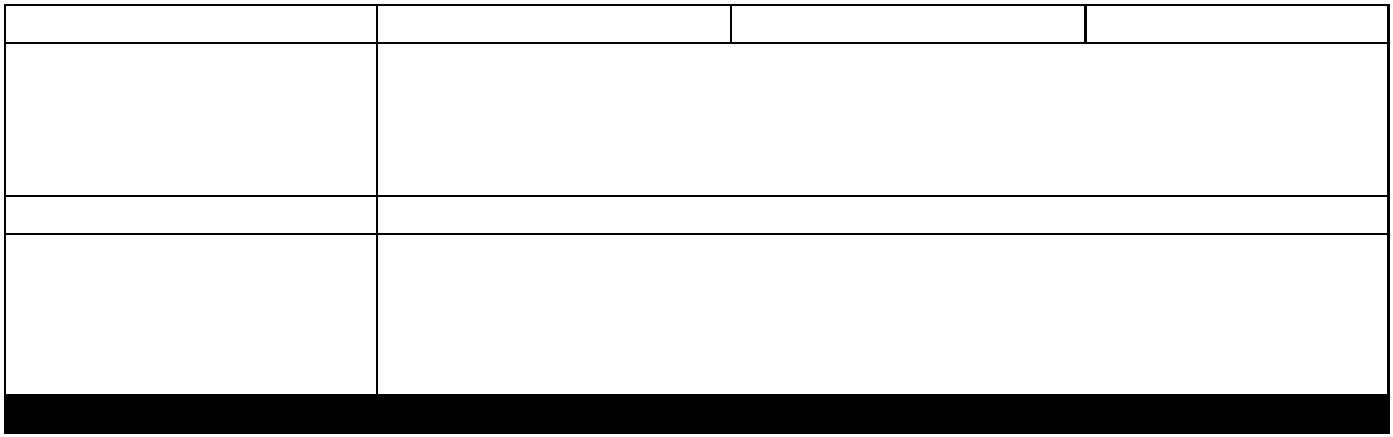 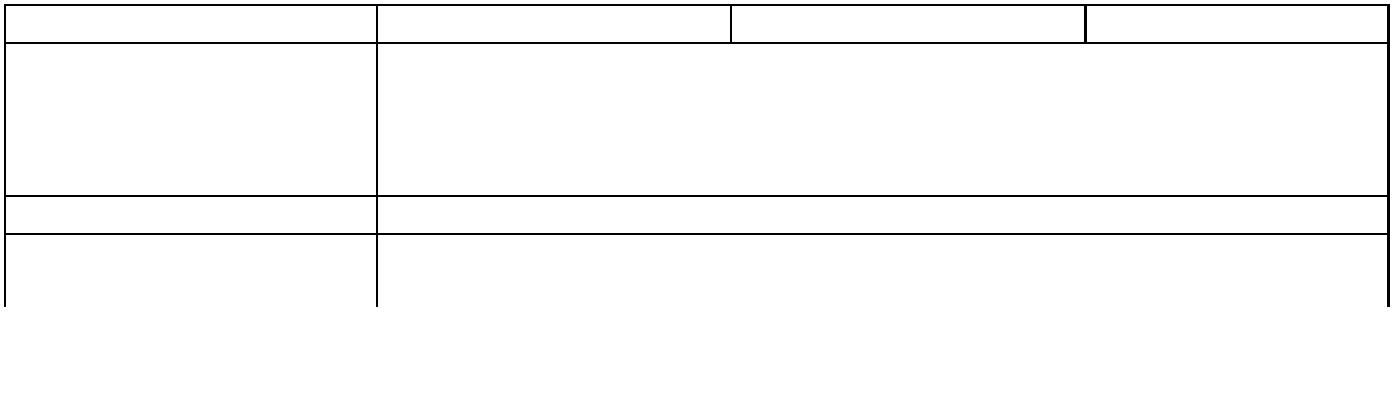 Hazard no:Description3Risk Factor (1-5)3Fainting/passing out (from heat/exhaustion)Person(s) exposedAction to takeTeacher, DancersTeacher and Dancers to take regular breaks and keep hydratesthroughout the class.Hazard no:Description4Risk Factor (1-5)3Electric shocks from equipmentPerson(s) exposedAction to takeTeacher, DancersOnly trained and competent persons to use this equipmentHazard no:Description5Risk Factor (1-5)3Slipping on liquid spillsPerson(s) exposedAction to takeTeacher, DancersDrinks to be kept to separate area. Spills to be cleared immediatelyHazard no:Description6Risk Factor (1-5)3Choking on foodPerson(s) exposedAction to takeTeacher, DancersFood/sweets to only be consumed in breaks and sitting downChildren to be supervised at all timesIf the producer has not completed the risk assessment, then they should countersign this form.Completed by:   Vicky Codling         Position: Owner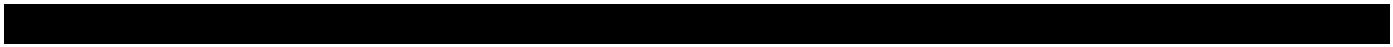 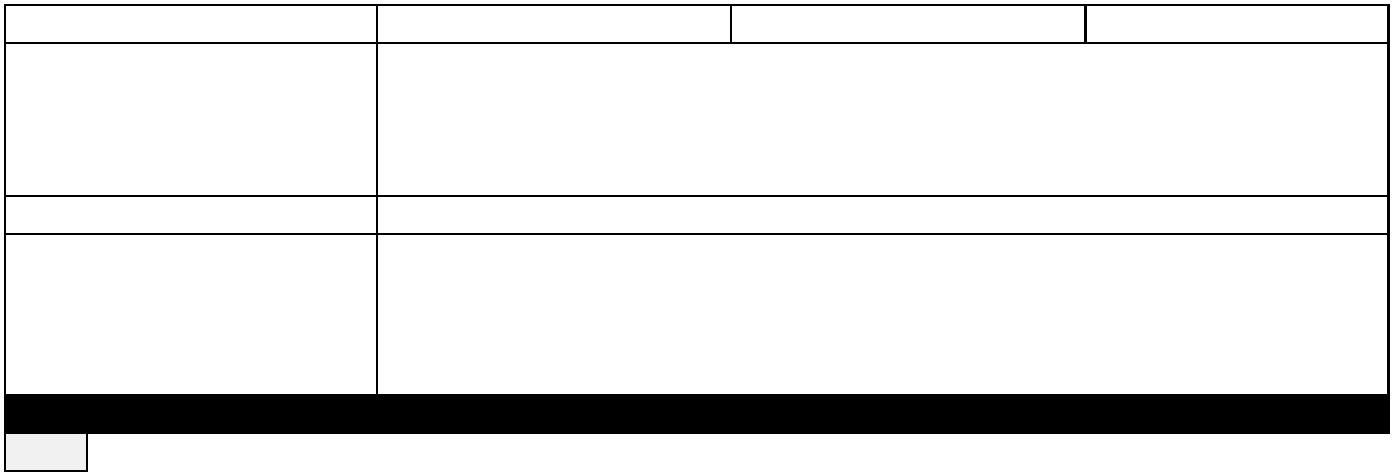 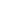 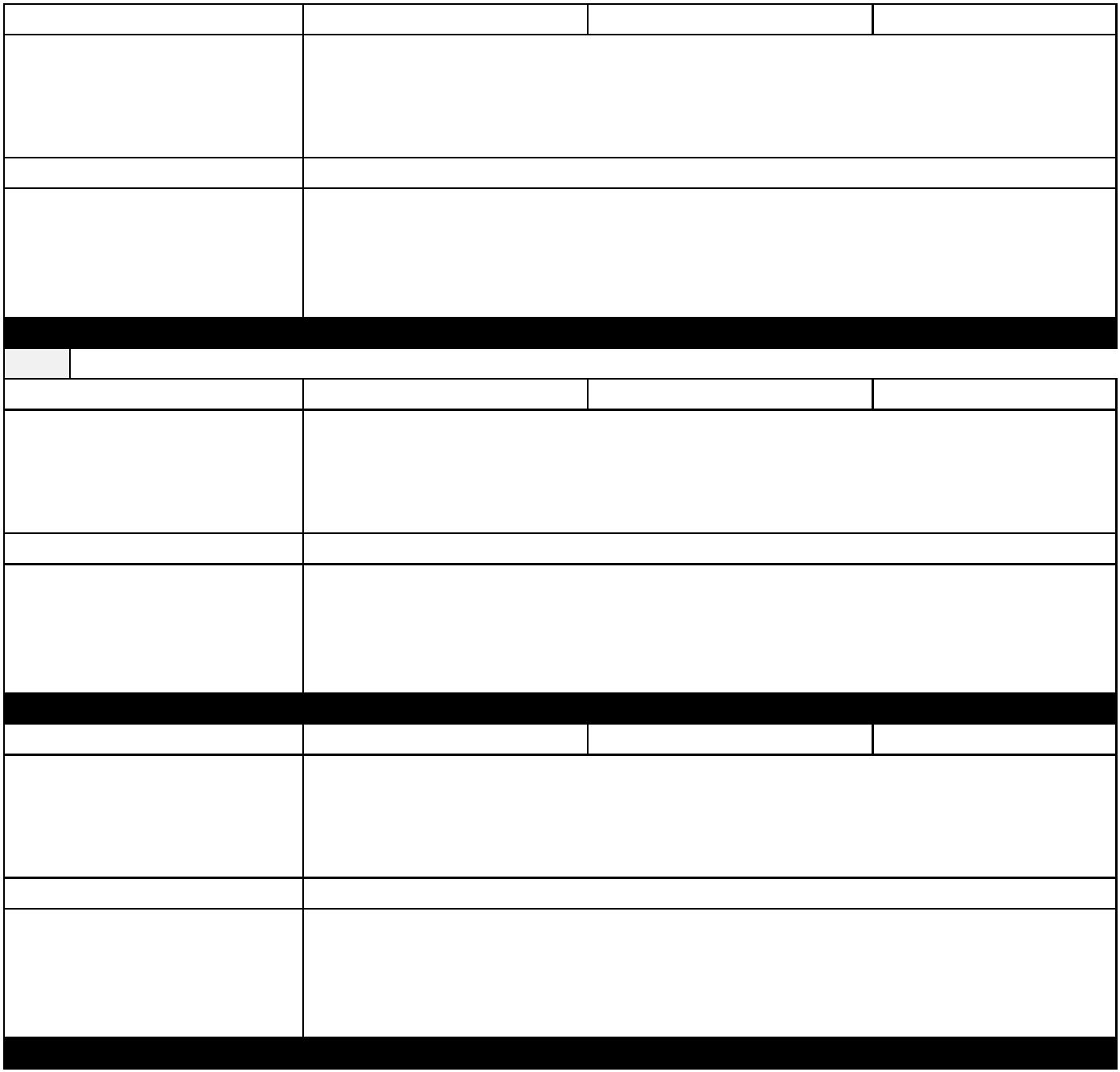 